                                      Правильное питание продлевает жизнь Организм человека в период своей жизни претерпевает множество изменений. Чтобы дольше наслаждаться полноценной жизнью и сохранить здоровье, уже в молодом возрасте следует начинать думать, как задержать старение. Специалисты  напоминают,  в руках каждого человека находится его собственное здоровье, он может прожить более 100 лет, при этом находясь в здравом уме и хорошей памяти. Непременным условием долголетия, сохранения работоспособности и  бодрости духа является правильное питание. Переедание – бич всех развития стран, которое приводит к ожирению и появлению болезней. Практически каждый человек, который  перешагнул  55 – летний  рубеж жизни имеет свой   букет хронических заболеваний.  И чтобы не усугублять свое состояние необходимо подобрать для себя правильный рацион питания, который будет включать все полезные продукты. Режим питания 4-5 разовый, есть чаще, но  понемногу,  распределение продуктов должно быть примерно одинаковым, чтобы не перенапрягать желудочно-кишечный тракт. С возрастом:  ухудшается  переваривание пищи  и её усвоение;  слабеет перистальтика кишечника; появляется склонность к запорам;  увеличивается потребность организма  в  витаминах и микроэлементах.    Правильное питание  в любом возрасте должно быть обязательно разнообразным, организм должен получать в разумных пределах   жиры,  белки, углеводы  и витамины.   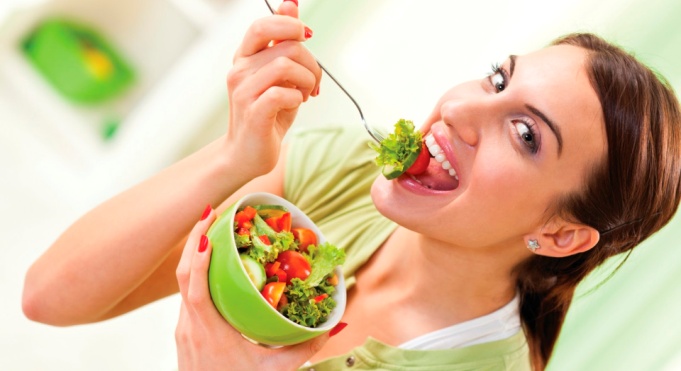 Стоит особое  внимание обращать  на калорийность пищи.  Если  работа  не требует больших физических нагрузок, то  калорийность пищи  с возрастом  необходимо  значительно снизить.   Мясные продукты являются важным источником белка и железа в любом возрасте.     При длительном вегетарианском  питании отмечается снижение иммунитета, анемия, повышенная утомляемость, слабость, головные боли, сухость  кожи, выпадение волос, снижение  половой активности у мужчин.   	Необходимо  кушать только постные сорта мяса (курица, кролик),  мясные изделия промышленного производства (колбасы, сосиски, рулеты) из рациона следует исключить, так как они содержат в себе много жира, перца, что повышает нагрузку на  сосуды и печень. Молочные продукты являются важным источником кальция и белка и оно незаменимо для людей старше 50 лет. Специалисты  рекомендуют,  употреблять животный  белок    в виде кисломолочных продуктов (простокваша, кефир) и молоко,  желательно с низким содержанием жира.    	Важно помнить, что стареющий организм обязательно должен получать  ненасыщенные жирные кислоты   омега-6  и  омега-3  (рыба, морепродукты,  растительное масло – лучше оливковое).В рыбе содержится большое количество микроэлементов, а в морской рыбе много йода, который необходим для нормальной работы щитовидной железы, от которой зависит слаженная  работа  всего организма (сельдь, лосось, ставрида, треска, тунец, палтус). 	Для удовлетворения потребности в углеводах лучше есть гречневую,  овсяную,  пшённую каши, бурый нешлифованный рис ( содержит большое количество волокон, которые способствуют выведению из организма токсинов, содержит большое количество витаминов группы А, С, В-1, В-2, В, что способствует укреплению нервной системы,  содержит аминокислоты, которые необходимы организму для создания новых клеток).Стареющим  людям нужно есть больше пищи, которая содержит пищевые волокна, которые  помогают привести в норму моторику кишечника,  помогают выводить из организма «плохой» холестерин ( яблоки, свекла, морковь).  Овощей и фруктов необходимо употреблять 400-500 г в день, особенно свежих и желательно круглый год. Употребление в пищу куриных яиц полезно для организма, так как  они  содержат витамины Е, Д, А, В и  минеральные вещества, что  благотворно влияет  на работу центральной нервной системы. Специалисты  утверждают, что куриные яйца снижают риск развития рака молочной железы,  предупреждают развитие туберкулеза.   Однако следует знать, в пожилом возрасте полезен  в основном белок яиц, а желток может  поднять холестерин в крови  (рекомендовано употреблять 1-2 яйца в неделю, белок - без ограничения). Потребность в употреблении витаминов  у стареющих людей намного  выше, так как  организм их хуже усваивает.  Витамины  стимулируют окислительно-восстановительные процессы,  улучшают  процессы переработки жиров и холестерина,  укрепляют стенки артерий, снижают их проницаемость, предотвращают малокровие, увеличивают усвоение железа  и др процессы (кисломолочные продукты, фрукты, овощи,   морепродукты) . Долгая и плодотворная жизнь человека возможна в том случае, когда он  имеет хорошую наследственность, правильно питаться и живёт  в гармонии с собой. 